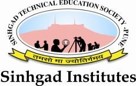 Summer Internship Project Progress Report At CompanyMBA (2021-23 Batch)Name & Signature of student				Name & Signature of Company guideName of Student :Specialization:                              Course: MBA      Div.: -                            Roll No.Project Title:Project Duration :Company Name:Company Address:Project Guide(From Company) :Mr/Ms/Dr.Contact Details of Guide (Tel) / (Mb) :Contact Details of Guide (E-mail) :DatesDiscussion Details